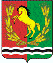 РОССИЙСКАЯ ФЕДЕРАЦИЯП О С Т А Н О В Л Е Н И ЕГЛАВЫ  МУНИЦИПАЛЬНОГО ОБРАЗОВАНИЯЧКАЛОВСКИЙ СЕЛЬСОВЕТАСЕКЕЕВСКОГО  РАЙОНА  ОРЕНБУРГСКОЙ  ОБЛАСТИ 25.12.2017                                 пос. Чкаловский                                     № 90-пОб обеспечении  населения газо, водо, энергоснабжением и  товарами первой необходимости   в  период проведения Новогодних и Рождественских  праздничных мероприятий	В  соответствии с постановлением администрации Асекееевского района от 21.12.2017 № 1040-п «О дополнительных мерах по обеспечению безопасности в период проведения Новогодних и Рождественских праздников» , в целях недопущения дестабилизации общественно- политической обстановки и предупреждения возможных террористических угроз в период подготовки и проведения новогодних и рождественских праздников, обеспечения организованного и безопасного проведения празничных мероприятий, в том числе массовых  гуляний, руководствуясь ст. 27 Устава муниципального образования Чкаловский сельсовет постановляю:	1. Рекомендовать службам по обеспечиванию населения:  газо, водо, энергоснабжением и торговлей товарами первой необходимости провести профилактические мероприятия  по бесперебойной работе в праздничные дни.           2.Рекомендовать:заведующей Чкаловским СДК – Кротковой Н.Н., МБОУ Чкаловская СОШ – Пименовой В.Л., заведующей Сосновским клубом – Щабаевой Е.Ф.  взять под персональный контроль и личную ответственность   обеспечение мер безопасности при подготовке и проведении праздничных мероприятий в подведомственных учреждениях.          3. Установить график дежурства ответственных лиц в  выходные и праздничные дни с 30.12.2017 по 08.01.2018 согласно приложения.4. Постановление вступает в силу после его подписания.Глава муниципального образования                                                 С.А.ИсайчевРазослано: в дело,  прокурору района,  службам по обеспечиванию населения:  газо, водо, энергоснабжением и торговлей товарами первой необходимости, заведующей Чкаловским СДК – Кротковой Н.Н., МБОУ Чкаловская СОШ – Пименовой В.Л., заведующей Сосновским клубом – Щабаевой Е.Ф Приложениек постановлению главымуниципального образованияЧкаловский сельсовет№ 90 -п  от   25.12.2017График дежурства по Чкаловскому сельсовету в  период проведения Новогодних и Рождественских  праздничных мероприятийдатаФИОдолжность30.12Исайчев С.А.Кроткова Н.Н.Фазылов А.З.Глава администрацииДиректор СДКЧлен ДНД 31.12Кроткова Н.Н.Громов Ю.В.Иванов А.В.Директор СДКДепутат Совета депутатовЧлен ДНД 01.01Хабибуллин Г.Г.Исайчев С.А.Член ДНД Глава администрации02.01Гельцева Р.В.Фазылов А.З.Член ДНД Член ДНД 03.01Шабаева Е.Ф.Иванов А.В.Исайчев С.А.Член ДНД Член ДНДГлава администрации04.01Громов Ю.В.Хабибуллин Г.Г.Депутат Совета депутатовЧлен ДНД 05.01 Гельцева Р.В.Фазылов А.З.Член ДНД Член ДНД06.01.Кроткова Н.Н. Иванов А.В.Член ДНД Член ДНД07.01.Исайчев С.А.Громов Ю.В.Хабибуллин Г.Г.Глава администрацииДепутат Совета депутатовЧлен ДНД08.01.Громов Ю.В.Фазылов А.З.Депутат Совета депутатовЧлен ДНД 